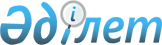 Қарақұдық ауылындағы көшелерді қайта атау туралыҚарағанды облысы Бұқар жырау ауданы Қарақұдық ауылының әкімінің 2016 жылғы 25 мамырдағы № 3 шешімі. Қарағанды облысының Әділет департаментінде 2016 жылғы 31 мамырда № 3835 болып тіркелді      Қазақстан Республикасының 1993 жылғы 8 желтоқсандағы "Қазақстан Республикасының әкімшілік–аумақтық құрылысы туралы" Занның 14 бабы 4 тармағына, Қазақстан Республикасының 2001 жылғы 23 қантардағы "Қазақстан Республикасындағы жергілікті мемлекеттік басқару және өзін-өзі басқару туралы" Заңына сәйкес және ауыл тұрғындарының пікірін ескере отырып, Қарақұдық ауылының әкімі ШЕШІМ ЕТТІ:

      1. Қарақұдық ауылындағы Центральная көшесінің атауы – Айділда Қыздарбеков көшесі болып, Қарақұдық ауылындағы Молодежная көшесінің атауы – Жұмабек Тәшенов көшесі болып, Қарақұдық ауылындағы Набережная көшесінің атауы – Ғабиден Мұстафин көшесі болып қайта аталсын.

      2. Осы шешімнің орындалуын бақылауды өзіме қалдырамын.

      3. Осы шешім алғаш ресми жарияланған күнінен кейін он күнтізбелік күн өткен соң қолданысқа енгізіледі.


					© 2012. Қазақстан Республикасы Әділет министрлігінің «Қазақстан Республикасының Заңнама және құқықтық ақпарат институты» ШЖҚ РМК
				
      Қарақұдық ауылының әкімі

О. Дюсембекова
